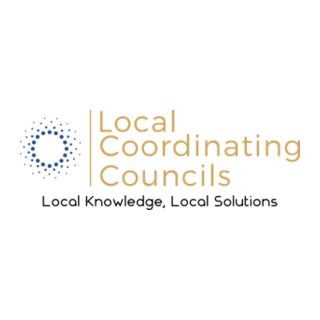 LCC Meeting MinutesCoalition Name and County Jackson County Drug-Free Council, Inc.Meeting Date and TimeDate 6/13/23Meeting LocationCommunity Foundation Bldg.Minutes Drafted DateDraft Date: 06/26/23AttendeesAttendees:Wendy Cash/LCC President & Board Member/Jamestown Apartments;Charlotte Moss/LCC Vice President & Board Member/Turning Point Domestic Violence;Becky Bujwid/LCC Treasurer & Board Member/Centerstone; Brooke Newgent/LCC Secretary & Board Member/Jackson Jennings Community Corrections; Dustin Vice/ LCC Board Member/Anchor House; Tara Hetterich /JC Alcohol & Drug Court Services;Darlene Kilburn, NP/Schneck Pain Center;Lin Montgomery/JC Health Dept./Assistant Coalition Director; Carla Wright/Schneck Medical Center;Myra Mellencamp/Jamestown Apts.;Greg Prange/Seymour High School;Mat Carver/DEA/Seymour Police Department;Justin Amos/Jackson County Sheriff’s Department;Lindsay Sarver/Schneck Healthy Jackson CountyTyler Henkle/Healthy Jackson County Decreasing Tobacco Use WorkgroupBrenda Turner/Schneck Primary Care & LCC Coalition Director.Absent:  Teresea Higham/ LCC Board Member/New Beginnings Recovery Ctr./Recovery First; Corp.; Zach Elliott/LCC Board Member/Sheriff’s Dept.; Dustin Steward/Sheriff’s Dept.; C.J. Foster/Seymour Police Department; Ginger Schneck & Darren Cain/Girls Inc.: Beth White/Jackson County resident; Carrie Tormoehlen/Jackson County Probation; AmyMarie Travis/Superior Court II Judge;  Doug McClure/Brownstown Central Community School Corp.; Alma Hobson/Firefly Children and Family Alliance; Jacob Pickerill/Hickory Treatment Center; Dawn Goodman-Martin/Jackson Jennings Community Corrections; Brittany Drawbaugh/Centerstone; Ashley Cacares/United Way/Covering Kids & Families in Indiana; Linda Hershman/Children’s Bureau; Melanie O’Neal/The Arc of Jackson County; John Cord/St Ambrose Church; Angel Armstrong/United Methodist Church; Karen Layman/Schneck Medical Center; Kayla Cirillo/Groups Recover Together of Seymour; Leah Bernauer, Supervisor/Jackson Co. Child Services; Beth Petty & Karen Cole/Centerstone Healthy Start;  Debra Pettay /Schneck Medical Center Lab; Jeremy Helmsing/Seymour Police Dept.; Keith Williams, SRO/JC Sheriff’s Dept.; Mike Higham/Recovery First Corp.; Tara Hatfield/Qsource; JoAnne Delisle/Groups Recover Together.Meeting Notes (Old/New Business, Decisions, Agendas)Meeting was called to order by Wendy Cash, President, at 1602 hours. Introductions were made. Charlotte Moss noted a correction of May minutes, she was marked attended and did not attend. Also, Darrin Cain’s name was listed wrong. Motion to approve May minutes with corrections made by Darlene Kilburn, 2nd motion to approve by Myra Mellencamp. All in attendance voted to in favor of the motion.Financial ReportBecky Bujwid, Treasurer, reported between last month and today she wrote a check to Crossroads for the IOAD event for $100.  She wrote Lin a check for $400 and Brenda $850. After that, there was a new balance of $5451.96.Director ReportJune 26th is International Day Against Drugs. Calling all groups to educate on drug use and misuse. There was an increase in the amount of total funds.  We rolled some money from the administrative category to treatment and prevention categories and when the fund document comes out it might raise some questions with the commissioners. The email Brenda received was sent to the LCC board. They basically said to be more selective about grants recipients, especially law enforcement. She needs extra clarification. Another suggestion they had was to not issue grants and let money roll over to next year. Brenda said it’s hard to know what the future holds to predict what will be asked of us for next year. They suggested using other grants for law enforcement.  We will move forward on making sure grants are funded and the numbers make sense to them. We will make the reporting acceptable. Coalition Assistant ReportEverything Lin has to report Brenda will back up. Grant reviews, an allocated balance and CCP was approved. They came up with figures that don’t match ours. We’ll have to do some negotiations. She’s sorry. Hopefully by the 20th the commissioners will approve the recommendations and they will have adjustments made by then. Grant review committee did a really thorough review to make sure it matched our CCP Smart Goals. Every grant applicant will get an explanation of the recommendations for their grant. Health Observance CalendarMarijuana Use and Abuse Awareness MonthInternational Day Against Drugs (6/26/23)Old Business2023 CCP was submitted on 5/1. The 4th quarter report has been approved. Update on website design: Paul Sweany has withdrawn his bid for the website design. We will be pursuing Simple Nerds to design the website.New BusinessQuarterly reports now will not be due on 7/1/23 since the 2023 grant allocations will not be available by the end of June. The county commissioners will approve, publicize, and grantees will be able to submit claims.  Claims are process twice each month. 1 grantee of 2022 has failed to submit required reports and receipts. No legal action will be pursued by us, if the county wants to pursue them they can. Action Team- Reported by Dustin Vice and Brooke Newgent. IOAD met at Jackson Jennings Community Corrections (JJCC) on 5/30/23 at 11am. We discussed different vendors and tables for the event, and right now we have about 6-8. The Alley will provide hot dogs and drinks again. Dustin Vice will provide chili for hot dogs. For the speakers we’ve decided the categories will be Reality (first responders, police), Death (Family members who have lost loved ones to overdose), and Hope (people in recovery). We’ve already secured several speakers, a few for each category. We are working on entertainment.  As far as a visual on the steps, we’ve decided on a single purple flower for every life lost to overdose in Jackson County (or Indiana). We are planning on having a mural people can sign and working out the details. Our next meeting will be at JJCC on July 17th at 12pm.  Anyone is welcome. Carla suggested an “Unsung Heroes” theme because that is what IOAD is focusing on nationally this year. Justin Amos suggested the Alley Van to paint for a mural. Agency SharingLin Montgomery- JCHD- They will be vaccinating kids before school starts. The Health Department is doing mini-health fairs around the county. Brooke Newgent- JJCC- Work release currently has 75 males, 29 females. Programming is going strong. We had the health department come and do HIV/Hep C testing at the facility. We had a great turnout. Greg Prange- Seymour Community Schools- He had a question about grant money left over. He has $2.41 left over. Should he return it? (The consensus was to spend it on supplies.)Dustin Vice- Anchor House- At the East Shelter they have 36 beds, 20 individuals there. The family rooms are full, there is a waiting list. The program is 12-16 weeks, but if resident is following the rules and working a program, they won’t make them leave. There is a waiting list for the new Seymour Loft apartments. Trying to get the ball rolling on the CIT (Megan Cherry reports).Carla Wright- Schneck Medical Center- Xylazine was found in the toxicology report of a recent police shooting victim in Jennings County. It has made it’s way here. Lindsay Sarver- Healthy Jackson County- They’ve started Peer Recovery in the Emergency Department (ED) at Schneck. Sara Bowling has been hired as the Certified Peer Recovery Specialist and she started today (6/13). She started orientation with the CHW to help with prior authorizations, insurance, meds, etc. It’s officially live today. They prefer to engage people as outpatient or in the community. Schneck is the only Sublocade provider currently. IHC is working on it. Scott Murphy with Catholic Charities is going to counsel ED patients using a 6- month grant.  Jackson County was one of 28 counties in which they were awardees of the Opioid Settlement Match Grant. Jackson county was awarded $600,000.  County Commissioners will match $100,000 so it will be $700,000 budget over the next 2 years. Myra Mellencamp- Jamestown Apartments- National Night Out- National Crime Prevention Awareness Day, 8/1/23 from 5-7pm at Jamestown. The Seymour Police Department offered to participate by collecting the unused medicines for disposal.  This is a big benefit for the residents who often have transportation limitations. Justin Amos- Jackson County Sheriff’s Department- The Chief wanted to be there but he’s on road duty. The county has been doing a lot of talking with people arrested on drug crimes, trying to prevent this vicious cycle. They’ve talked to several people who were incarcerated, got released, and wanted to go back to jail because they had nowhere to go, and jail had more stability for them. They knew when they got released, they were going to go right back to using because that’s all they know. DFC discussed the housing shortage in Seymour and Jackson County.Seymour Police Department- Interdiction Stats- submitted report of May, 2023:  116 Traffic Stops15 K9 Deployments25 Drug Related ArrestsHosting the One Pill/Can Kill DEA Vehicle At SPD.The Seymour Police Department and the Jackson County Sheriff’s Department have partnered with the Drug Enforcement Administration to share information about this deadly synthetic drug with the “One Pill/Can Kill” campaign. There is a DEA vehicle at SPD. Three fourths of overdoses in Jackson County right now involve the M30 pills. They’ve been seizing a lot here. They just worked a joint investigation with Jackson County Sheriff’s Department where 100’s of “M30” or “Pyro” pills were seized. They predict these will out surge meth. Charlotte Moss- Turning Point- There have been so many referrals for rent assistance, Charlotte reported churches thought it was a scam. The rent assistance is out of money. Myra Mellencamp said she has a resource she will send from Human Resources. Brenda reminded everyone of the board meeting following our regular meeting in July. Motion to adjourn was made by Wendy Cash, seconded by Dustin Vice at 1712 hours. The next meeting will be held on Tuesday, July 11th, 2023, at 4pm at the Community Foundation Building. Respectfully Submitted,Brooke Newgent